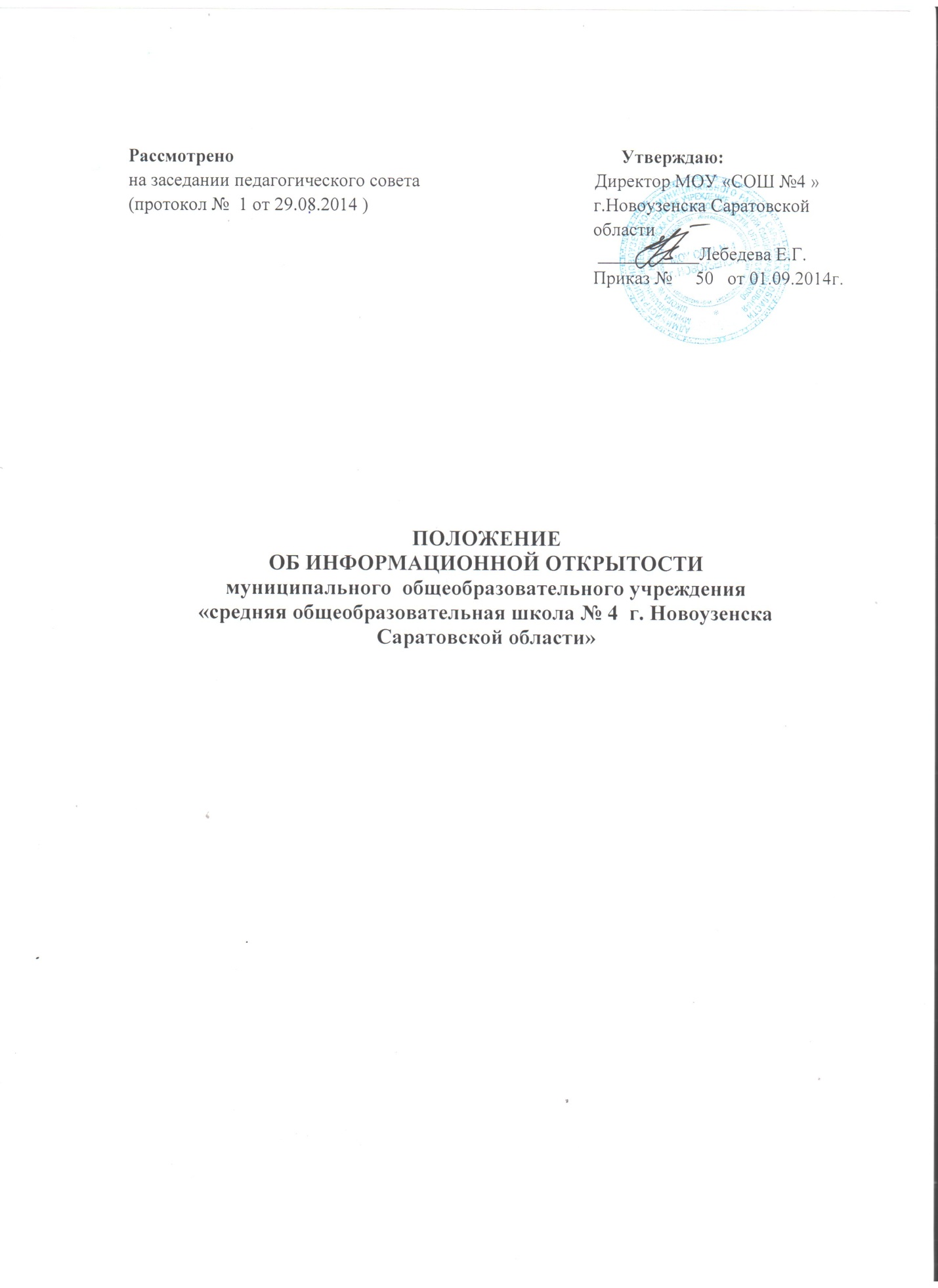 1. Общие положения 1.1.   Муниципальное  общеобразовательное учреждение «средняя общеобразовательная школа № 4  г. Новоузенска Саратовской области» (далее-Школа)   обеспечивает  открытость  и  доступность  информации  о  своей  деятельности  в соответствии с законодательством РФ.  1.2. Настоящее Положение  разработано  с  учетом  требований п.21  ч.3  ст.28  ч.1 Федерального закона  от  29.12.2012  №  273-ФЗ  "Об  образовании  в  Российской  Федерации",  Федерального закона от 12.01.1996 № 7-ФЗ "О некоммерческих организациях", постановления Правительства РФ  от  10.07.2013  №  582  «Об  утверждении  правил  размещения  на  официальном  сайте образовательной  организации  в  информационно-телекоммуникационной  сети  "Интернет"  и обновления информации об образовательной организации», приказом  Федеральной службы по надзору  в  сфере  образования  и  науки  (Рособрнадзор)  от  29.05.2014  года  №  785,  приказа Минобрнауки  России  от  22.01.2014  №  32  "Об  утверждении  порядка  приема  граждан  на обучение  по  образовательным  программам  начального  общего,  основного  общего  и  среднегообщего  образования,  приказа  Минобрнауки  России  от  12.03.2014  №  177  "Об  утверждении порядка  и  условий  осуществления  перевода  обучающихся  из  одной  организации осуществляющей  образовательную  деятельность  по  образовательным  программам  начального общего,  основного  общего  и  среднего  общего  образования,  в  другие  организации осуществляющие  образовательную  деятельность  по  образовательным  программам соответствующих уровня и направленности". 1.2. Настоящее Положение определяет: – перечень раскрываемой Школой информации; – способы и сроки обеспечения Школой открытости и доступности информации; – ответственность Школы. 2. Перечень информации, способы и сроки обеспечения ее открытости и доступности 2.1. Школа  обеспечивает открытость и доступность информации путем ее размещения: – на информационных стендах Школы ; – на официальном Школы; – на сайте www.bus.gov.ru; – в средствах массовой информации (в т. ч. электронных).  2.2. Перечень обязательных к раскрытию сведений о деятельности Школы:   Новости Школы; Основные сведения (дата создания, учредитель, место нахождения, режим, график работы, телефоны и адреса электронной почты). Структура и органы управления образовательной организацией (структура   и органы управления, руководители, место нахождения, адрес  официального сайта, электронная почта, сведения о наличии положений с  приложением копий). Документы  Устав (копия); Лицензия с приложениями (копия);  Свидетельство о государственной аккредитации с приложениями (копия);  План финансово-хозяйственной деятельности (копия); Локальные  нормативные  акты  ч.2.ст.30  ФЗ  «Об  образовании  в  РФ», Правила внутреннего распорядка обучающихся; Правила внутреннего распорядка сотрудников и коллективный договор; Отчѐт о результатах самообследования; Документ  о  порядке  оказания  платных  услуг. Предписания  контролирующих  органов,  отчеты  об  исполнении  таких предписаний.     Образование (информация об уровнях образования, о формах обучения, о  нормативных сроках обучения, о порядке приема , о сроке действия  гос.  аккредитации,  об  описании  образовательных  программ  (с  приложением копий),  об  учебном  плане  (с  приложением  копии),  об  аннотациях  к  рабочим программам дисциплин (с приложением копий), о календарном учебном графике (копия),  о  методических  и  иных  документах,  о  реализуемых  образовательных программах,  о  численности  обучающихся  (все  виды  бюджетов),  о  языке,  на котором осуществляется образование; Образовательные  стандарты  (информация  о  федеральных  государственных образовательных стандартах и об образовательных стандартах); Руководство. Педагогический состав (о директоре, заместителях, контактные телефоны и адреса электронной почты; о составе педагогических работников (ФИО, занимаемая должность (должности), преподаваемые дисциплины, ученая степень (при наличии), ученое звание (при наличии), данные о повышении квалификации, уровень образования, квалификация и опыт работы, общий стаж работы, стаж работы по специальности. Материально-техническое   обеспечение   и   оснащенность   образовательного   процесса (информация о материально-техническом обеспечении (сведения о наличии оборудованных учебных кабинетов, объектов для проведения практических занятий, библиотек, объектов спорта, средств обучения и воспитания, об условиях питания и охраны здоровья, о доступе к информационным  системам  и  телекоммуникациям,  об  электронных  образовательных ресурсах). Стипендии и иные виды материальной поддержки (в т.ч. информация о трудоустройстве выпускников). Платные образовательные услуги (информация о порядке оказания платных образовательных услуг). Финансово-хозяйственная деятельность (информация об объеме образовательной деятельности, о поступлении финансовых и материальных средств и об их расходовании по итогам финансового года). Вакантные места для приема (перевода) (информация о количестве вакантных мест для приема (перевода) по каждой образовательной программе, профессии, специальности). 2.3. Обязательны к открытости и доступности копии следующих документов Школы: - Устав; - Лицензия с приложениями;  - Свидетельство о государственной аккредитации с приложениями;  - План финансово-хозяйственной деятельности; -  Локальные  нормативные  акты  ч.2.ст.30  ФЗ  «Об  образовании  в  РФ»,    в  т.  ч. правила  внутреннего  распорядка  обучающихся, правила  внутреннего  трудового распорядка, коллективный договор; – отчет о результатах самообследования; –  документ  о  порядке  оказания  платных  образовательных  услуг, –  предписания  органов,  осуществляющих  государственный  контроль  (надзор)  в сфере образования, отчеты об исполнении таких предписаний; –  форма заявления о приеме; –  приказ  Комитета  по  образованию  и  молодѐжной  политике  о  закреплении  за гимназией конкретной территории;  - образовательные программы; – учебный план;  - аннотации к рабочим программам;  - годовой календарный  график;    –уведомление о прекращении деятельности; 2.4. Школа обеспечивает открытость и доступность документов, определенных п. 2.3., путем  предоставления  через  официальный  сайт  www.bus.gov.ru  электронных  копий  следующих документов: – решение учредителя о создании учреждения; – учредительные документы учреждения; – свидетельство о государственной регистрации учреждения; – решения учредителя о назначении директора; - муниципальное задание на оказание услуг (выполнение работ); – план финансово-хозяйственной деятельности;– годовая бухгалтерская отчетность учреждения; –  отчет  о  результатах  деятельности  государственного  (муниципального) учреждения  и  об  использовании  закрепленного  за  ним  государственного (муниципального)имущества; – сведения о проведенных в отношении учреждения контрольных мероприятиях и их результатах. 2.5. Требования  к  информации,  размещаемой  на  официальном  сайте Школы,  ее  структура, порядок размещения и сроки обновления определяются положением о сайте Школы. 2.6. Школа  обеспечивает открытость следующих персональных данных: а)  о  директоре Школы,  его  заместителях  –  фамилия,  имя,  отчество  директора,  его заместителей; – контактные телефоны; – адрес электронной почты; б)  о  персональном  составе  педагогических  работников  с  указанием  уровня  образования, квалификации и опыта работы, в т. ч.: – фамилия, имя, отчество (при наличии) работника; – занимаемая должность (должности);– преподаваемые дисциплины; – ученая степень (при наличии); – ученое звание (при наличии); – наименование направления подготовки и (или) специальности; – данные о повышении квалификации и (или) профессиональной переподготовке (при наличии); – общий стаж работы; – стаж работы по специальности; –  иная  информация  о  работниках Школы,  на  размещение  которой  имеется  их  письменное согласие (в том числе – на размещение фотографий). 2.7.  Школа  обязана  по  письменному  требованию  работника  внести  изменения  в  размещенную о нем информацию при условии предоставления подтверждающих документов. 3. Ответственность Школы. 3.1.  Школа  осуществляет  раскрытие  информации  (в  т.ч.  персональных  данных)  в соответствии с требованиями законодательства РФ. 3.2. Школа  обеспечивает  обработку  и  хранение  информации  о  своих  работниках,  а  также  иных  субъектах  персональных  данных  способами,  обеспечивающими  максимальную защищенность  такой  информации  от  неправомерного  использования  в  соответствии  с требованиями  Федерального  закона  от  27.07.2006  №  152-ФЗ  "О  персональных  данных", положением об обработке персональных данных. 3.3. Школа  несет  ответственность  в  порядке  и  на  условиях,  устанавливаемых законодательством  РФ,  за  возможный  ущерб,  причиненный  в  результате  неправомерного использования информации третьими лицами.